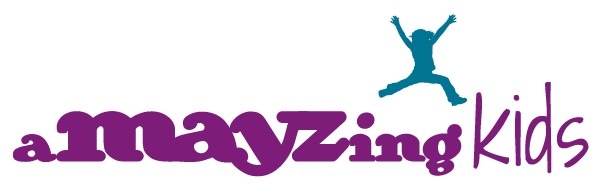 Occupational Therapy Pre-Exam QuestionnaireIn order to evaluate your child’s condition fully, please be as accurate as possible.  Thank you.Child’s Name _____________________________  Date of birth____________   Age:__________________________               Developmental History1. Were motor and self care milestones met on time?   Yes               No             Not sure  Age met milestone:  Rolled ____, Crawled ____, Walked ____, Jumped ____Reached ____, Finger feed ____, Eat with spoon_____, Drink from open cup_____, Dress self ________, Clothing fasteners________Draw circle______Cut with scissors______Use knife for cutting____, Toilet trained _________2. Does your child prefer one hand over the other?   Yes         No      Right or Left?3. Do you consider your child clumsy, showing poor control of body movements or having difficulty learning new        motor skills?      Yes____________________________________________________          NoOccupational History      1. What are your child’s favorite activities and things he/she loves doing the most ?2.  What does your child dislike the most?	3.  Does your child have difficulty with daily routines?	Please describe:		4.  Describe your child at present: (circle all that apply): Mostly quiet / overly active / tires easily / talks constantly /  too impulsive / restless / stubborn / resistant to changes / fights frequently / usually happy / frequent temper tantrums / clumsy / difficulty separating from primary caretaker / nervous habits or ticks / falls often / wets bed / wets or soils pants/ poor attention span / unusual fears / rocks self frequently / engages in activity a reasonable  length of time / interrupts frequently / more active that siblings or other children same age / a “different child” / sloppy table manners / does not listen / sudden outbursts  / excessive number of accidents / does not learn from experience / poor memory /fails to react to loud noises / over reacts to touch / excessive reaction to noise / gets stuck / self stimulation / compulsive rituals / motor or vocal tics / odd postures 5. What are your primary concerns and the primary problems? Are you concerned about your child’s judgement for safety?     Please describe:        6. On the scale below circle your level of concern for your child:Mild		    Moderate		Severe0 . . . 1  . . . 2 . . . 3 . . . 4 . . . 5 . . . 6 . . . 7 . . . 8 . . . 9 . . . 10     7. How often do you experience these problems with your child?  Constantly   Daily   Weekly     8.  Are any of your family’s everyday activities affected?	  Yes		  No	- If yes, describe how.				   9.  What do you think has caused this problem?   10.  Approximately when did it start?_______________ Is it getting worse, better, or staying the same?   11.  Has your child had these problems before?		 Yes		 No